Statistics for the Social SciencesAssignment 2.51.  Enter the following data into a spreadsheet, with the colors as headers and the numbers as values under each header:

Column 1:  Red = 40

Column 2:  White = 36

Column 3:  Blue = 56

Column 4:  Green = 22

2. Highlight your column headers (Red, White, Blue, and Green) as well as the values directly under them.  Use the insert column chart command to insert a "clustered column."

3.  Put your name below the table.

4.  Save your file as YourLastName_YourFirstName_Assignment_2.5

5.  Submit your file.  

Your file should look like this: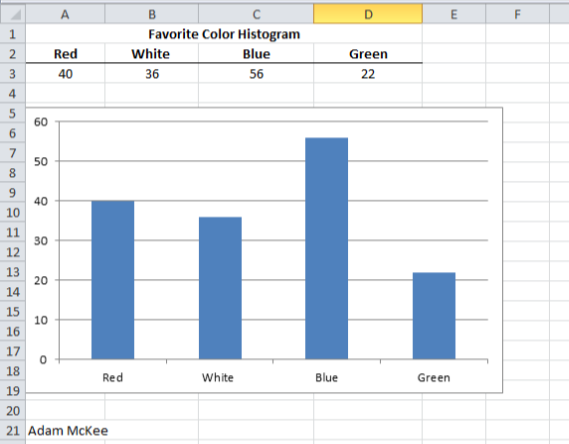 